Одобрявам:/п/Инж.Георги ПавловЗа Кмет на Община ПанагюрищеСъгласно Заповед №161 / 22.03.2017 г.ДОКУМЕНТАЦИЯза участие в обществена поръчка при възлагане чрез събиране на оферти с обява  по реда на чл. 20, ал. 3, т. 2 от  Закона за обществените поръчки с предмет: „Доставка на строителни материали необходими на Община Панагюрище по обособени позиции:Обособена позиция 1 „Бетонови изделия”;Обособена позиция 2 „Цимент”;                                                            гр. Панагюрище, 2017 г.С Ъ Д Ъ Р Ж А Н И Е:Обява за обществена поръчка на стойност по чл. 20, ал. 3 от ЗОП       2. Указания за участие3. Общи условия за участие4. Съдържание и представяне на офертата5. Техническа спецификациия 6. Проекти на договорите по обособените позиции 7. Образци на документиОБЯВА ЗА ОБЩЕСТВЕНА ПОРЪЧКА НА СТОЙНОСТ ПО ЧЛ. 20, АЛ. 3 ОТ ЗОП *________*Приложена като отделен файлУКАЗАНИЯ ЗА УЧАСТИЕ1. Предмет на обществената поръчка: Предметът на обществената поръчка е „Доставка на строителни материали необходими на Община Панагюрище по обособени позиции:Обособена позиция 1 „Бетонови изделия”;Обособена позиция 2  „Цимент”;2. Обект на обществената поръчка: доставка по смисъла на чл. 3, ал. 1, т. 2 от Закона за обществените поръчки (ЗОП)3. Вид на обществената поръчка: по реда на чл. 20, ал. 3, т. 2 и чл. 186 и сл. от ЗОП4. Технически условия за изпълнение на поръчката:4.1. Подробно описание на доставката, предмет на поръчката /технически параметри, количество и др./, са посочени в Техническата спецификация.		   4.2. Качеството на доставяните строителни материали да съответства на всички изисквания за качество, наложени от българските и европейските стандарти.4.3. Всяка доставка от изпълнителя да се придружава със Сертификат за произход и качество на материалите съгласно Техническата спецификация.4.5. Предложените от участника строителни материали трябва напълно да отговарят на техническата спецификация.4.6. Участникът изпълнява заявката на Възложителя в рамките на 3/три/ работни дни от получаването ѝ със собствени средства.4.7. Приемането на извършената заявка се извършва след подписване на приемно-предавателен протокол, подписан от упълномощени представители на възложителя и изпълнителя.4.8. Възложителят има право по Обособена позиция 1 „Бетонови изделия” да заяви и други артикули, извън посочените, по каталога на Изпълнителя, по цени, посочени в каталога или по-ниски, актуални към момента на заявката. ( Приложение 1 към  офертния формуляр - актуален фирмен каталог и/или ценова листа на произвежданите или предлагани изделия)5. Максимално допустимата стойност на поръчката е до 40 500 лв. (четиридесет хиляди и петстотин ) лева без включен ДДС или 48 600 лв. (четиридесет и осем  хиляди и шестстотин ) лева с ДДС , като в това число:За Обособена позиция 1 „Бетонови изделия” – 35 500 (тридесет и пет хиляди и петстотин ) лева без включен ДДС или 42 600 лв. (четиридесет и две  хиляди и шестстотин ) лева с ДДС;За Обособена позиция 2 „Цимент” – 5 000 (пет хиляди) лева без включен ДДС или 6 000 лв. (шест хиляди ) лева с ДДС, считано от влизане в сила на договор с определения за изпълнител участник.             6. Срок за изпълнение на поръчката: Срокът за изпълнение на договорите по двете обособени позиции е за срок от една година, считано от датата на сключване на договора или до достигане на предвидените стойности.            7. Срок на валидност на офертите: не по-малко от 60 календарни дни.           8. Условия и начин на плащане:Финансирането на настоящата поръчка се осигурява със собствени средства от бюджета на Възложителя. Условия и начин  на плащане:Заплащането ще се извършва по банков път, по писмено посочена от Изпълнителя банкова сметка в български лева при условията и начина, описани в проекта на договор.           9. Изисквания към участниците. Критерии за подбор: Участниците следва да притежават опит в изпълнението на дейности с предмет и обем идентичен или сходен с този на настоящата обществена поръчка.  Участникът трябва да докаже минимум 3 /три/ доставки, които са еднакви или сходни с предмета на публичната покана общо за последните 3 години, считано от датата на подаване на офертата.За доказване на това изискване участниците представят Списък на доставките, които са идентични или сходни на обществената поръчката, с посочване на стойностите, датите и получателите, заедно с доказателство за извършената доставка (Образец № 9 от документацията за участие).Участникът следва да разполага с транспортни средства – Минимално изискване: 1 транспортно средство.За доказване на това изискване участниците представят декларация за наличие на транспортни средства, придружена от заверени копия на талон и договор за наем / лизинг (Образец № 13 от документацията за участие).Участникът следва да разполага със складова база или магазин на територията на страната – Минимално изискване: 1 (една) собствена и/или наета складова база, или магазин на територията на Република България.     За доказване на това изискване участниците представят декларация, придружена от  копия  на документ за собственост на складово помещение/магазин и/или договор за наем. (Образец № 14 от документацията за участие).         10. Критерий за оценка на офертите: Избраният от Възложителя критерий за оценка на офертите на участниците за настоящата обществената е “НАЙ-НИСКА ЦЕНА”, съгласно чл. 70, ал. 2 т. 1 от ЗОП.         11. Изисквания към изпълнение на поръчката по всяка от обособените позиции са подробно описани в Техническата спецификация, неразделна част от документацията.         12. Място на изпълнение на поръчката         Заявените количества от Възложителя следва да се доставят на територията на гр. Панагюрище, база на ОП „Чистота“.ОБЩИ УСЛОВИЯ ЗА УЧАСТИЕ1. Участник в настоящата обществена поръчка може да бъде всяко българско или чуждестранно физическо или юридическо лице или техни обединения, както и всяко друго образувание, което има право да изпълнява строителство, доставки или услуги, предмет на поръчката, съгласно законодателството на държавата, в която то е установено, което отговаря на условията на Възложителя и за което отсъстват обстоятелствата по чл. 54, ал. 1, т. 1 - 5 и 7 ЗОП. Възложителят не поставя изискване обединенията да имат определена правна форма, за да участват при възлагането на поръчката.От участие в настоящата поръчка няма да бъде отстранен участник на основание на неговия статут или на правната му форма, когато той или участниците в обединението имат право да предоставят съответната услуга, доставка или строителство, в държавата членка, в която е установен.            2. При участие на обединения, които не са юридически лица, съответствието с критериите за подбор се доказва от обединението участник, а не от всяко от лицата, включени в него, с изключение на съответна регистрация, представяне на сертификат или друго условие, необходимо за изпълнение на поръчката, съгласно изискванията на нормативен или административен акт и съобразно разпределението на участието на лицата при изпълнение на дейностите, предвидено в договора за създаване на обединението.3. Участниците в настоящата обществена поръчка могат да се позоват на капацитета на трети лица, независимо от правната връзка между тях, по отношение на критериите, свързани с икономическото и финансовото състояние, техническите способности и професионалната компетентност. По отношение на критериите, свързани с професионална компетентност, кандидатите или участниците могат да се позоват на капацитета на трети лица само ако лицата, с чиито образование, квалификация или опит се доказва изпълнение на изискванията на възложителя, ще участват в изпълнението на частта от поръчката, за която е необходим този капацитет.Когато участникът се позовава на капацитета на трети лица, той трябва да може да докаже, че ще разполага с техните ресурси, като представи документи за поетите от третите лица задължения.Третите лица трябва да отговарят на съответните критерии за подбор, за доказването на които кандидатът или участникът се позовава на техния капацитет и за тях да не са налице основанията за отстраняване от процедурата.Когато за изпълнение на обществената поръчка се предвижда участие на подизпълнители, в офертата се посочват подизпълнителите, вида на работите, които ще извършват и дела на тяхното участие. В този случай те трябва да представят доказателство за поетите от подизпълнителите задължения.	Подизпълнителите трябва да отговарят на съответните критерии за подбор съобразно вида и дела от поръчката, който ще изпълняват, и за тях да не са налице основания за отстраняване от процедурата.4. При писмено искане, направено до три дни преди изтичането на срока за получаване на оферти, Възложителят е длъжен най-късно на следващия работен ден да публикува в профила на купувача писмени разяснения по условията на обществената поръчка.	 5. Дата и час на отваряне на офертите: Оферти се приемат всеки работен ден от 8:30 до 17:30 часа в деловодството на Община Панагюрище на адреса на Възложителя – гр. Панагюрище, пл. „20-ти април” № 13                Краен срок за получаване на офертите до 17:30 часа на 06.04.2017 г. Възложителят следва да удължи определения срок с най-малко три дни, когато в първоначално определения срок са получени по-малко от три оферти.            Съгласно чл. 48, ал. 2 ППЗОП при получаване на офертата върху опаковката се отбелязват поредният номер, датата и часът на получаването, за което на приносителя се издава документ.     	   След изтичане на този срок Възложителят разглежда и оценява получените оферти независимо от техния брой. Комисията за оценка на офертите ще отвори офертите по реда на тяхното постъпване и ще обяви ценовите предложения на участниците. При извършване на тези действия могат да присъстват представители на участниците.  Офертите ще бъдат отворени от длъжностните лица на 07.04.2017 г. от 10:30 часа на адреса на Възложителя – – гр. Панагюрище, пл. „20-ти април” № 13, в сградата на общинска администрация.                             Изисквания за личното състояние:  Възложителят отстранява от участие участник, когато:1. е осъден с влязла в сила присъда, освен ако е реабилитиран, за престъпление по чл. 108а, чл. 159а - 159г, чл. 172, чл. 192а, чл. 194 - 217, чл. 219 - 252, чл. 253 - 260, чл. 301 - 307, чл. 321, 321а и чл. 352 - 353е от Наказателния кодекс;2. е осъден с влязла в сила присъда, освен ако е реабилитиран, за престъпление, аналогично на тези по т. 1, в друга държава членка или трета страна;3. има задължения за данъци и задължителни осигурителни вноски по смисъла на чл. 162, ал. 2, т. 1 от Данъчно-осигурителния процесуален кодекс и лихвите по тях, към държавата или към общината по седалището на възложителя и на кандидата или участника, или аналогични задължения, установени с акт на компетентен орган, съгласно законодателството на държавата, в която кандидатът или участникът е установен, освен ако е допуснато разсрочване, отсрочване или обезпечение на задълженията или задължението е по акт, който не е влязъл в сила;4. е установено, че:а) е представил документ с невярно съдържание, свързан с удостоверяване липсата на основания за отстраняване или изпълнението на критериите за подбор;б) не е предоставил изискваща се информация, свързана с удостоверяване липсата на основания за отстраняване или изпълнението на критериите за подбор;5. е налице конфликт на интереси, който не може да бъде отстранен.Към офертата участниците подават декларация по образец на възложителя за липсата на обстоятелствата по чл. 54 ал. 1 от ЗОП.  Декларацията за липсата на обстоятелствата по чл.   54, ал. 1, т. 1, 2 и 7 ЗОП се подписва от лицата които представляват участника.  Когато участникът се представлява от повече от едно лице декларацията за обстоятелствата по чл. 54, ал 1, т 3 - 5 ЗОП се подписва от лицето което може самостоятелно да го представляваСЪДЪРЖАНИЕ И ПРЕДСТАВЯНЕ НА ОФЕРТА1. Офертите се изготвят на български език.2. Всички разходи за подготовка и участие в обществената поръчка са за сметка на участника.3. До изтичането на срока за подаване на офертите всеки кандидат или участник може да промени, да допълни или да оттегли заявлението или офертата си.4.  Всеки участник в обществената поръчка има право да представи само една оферта.5. Лице, което участва в обединение или е дало съгласие да бъде подизпълнител на друг кандидат или участник, не може да подава самостоятелно оферта за учястие в обществената поръчка.6. В настоящата обществена поръчка едно физическо или юридическо лице може да участва само в едно обединение.7. Свързани лица не могат да бъдат самостоятелни кандидати или участници в настоящата обществена поръчка.            8. Не се приемат оферти за участие в обществената поръчка, които са представени след изтичане на крайния срок за получаване или са в незапечатана опаковка или в опаковка с нарушена цялост. Когато към момента на изтичане на крайния срок за получаване на оферти пред мястото, определено за тяхното подаване, все още има чакащи лица, те се включват в списък, който се подписва от представител на възложителя и от присъстващите лица. Офертите на лицата от списъка се завеждат във Входящия регистър на подадените оферти от служител на Възложителя. 9. В определения от Възложителя срок, участникът следва да представи оферта, изготвена по Образец № 1 от образците към настоящата документация. Офертата и документите, свързани с участието в обществената поръчка, се представят от участника, или от упълномощен от него представител – лично или чрез пощенска или друга куриерска услуга с препоръчана пратка с обратна разписка, на адрес: гр. Панагюрище, пл. „20-ти април” № 13, като същите се представят в запечатана непрозрачна опаковка, върху която се посочват:1). наименованието на участника, включително участниците в обединението, когато е приложимо;2). адрес за кореспонденция, телефон и по възможност – факс и електронен адрес;3). наименованието на поръчката и обособените позиции, за които се подават документите.На опаковката се записва: Офертата следва да съдържа следните документи:            1. Оферта за участие – по Образец № 1 от образците към настоящата документация;2. Списък на документите, съдържащи се в офертата, подписан от участника /представляващия – по Образец № 2 от образците към настоящата документация;3. При участници обединения – документ (договор/споразумение за създаване на обединението – оригинал или нотариално заверен препис).	4. Копие от документ (договор или друго), в случай, че участникът е обединение, което не е юридическо лице, от който да е видно правното основание за създаване на обединението, както и следната информация във връзка с конкретната обществена поръчка, а именно: а) правата и задълженията на участниците в обединението; б) разпределението на отговорността между членовете на обединението; в) дейностите, които ще изпълнява всеки член на обединението.  	5. Декларация по чл. 97, ал. 5 от ППЗОП (за липсата на обстоятелствата по чл. 54, ал. 1, т. 1, 2 и 7 от ЗОП) (Образец № 3) – от образците към настоящата документация.	6. Декларация по чл. 97, ал.5 от ППЗОП (за липсата на обстоятелствата по чл. 54, ал. 1, т. 3-5 от ЗОП) (Образец № 4) – от образците към настоящата документация.            7.  Доказателства относно поставените критерии за подбор:– Списък - декларация за изпълнените доставки (Образец № 9), заедно с доказателство за извършената доставка;8. Техническо предложение за изпълнение на обособената позиция, за която се участва (Образец №5) – от образците към настоящата документация;9. Документ за упълномощаване, когато лицето, което подава офертата, не е законният представител на участника – Пълномощно на лицето, упълномощено да представлява участника в настоящата обществена поръчка (когато участникът не се представлява от лицата, които имат право на това, съгласно документите му за съдебна регистрация.). Пълномощното следва да съдържа всички данни на лицата (упълномощен и упълномощител), както и изрично изявление, че упълномощеното лице има право да подпише офертата и да представлява участника в обществената поръчка;10. Декларация  за съгласие с клаузите на приложения проект на договор за обособената позиция, за която се участва (Образец № 11);11. Декларация за срока на валидност на офертата (Образец № 12);12. Декларация по чл. 39, ал.3, т. 1, „д“ от ППЗОП – (Образец № 8);13. Ценово предложение (Oбразец № 6.1, № 6.2, № 6.3, № 6.4, № 6.5, № 6.6, № 6.7 и № 6.8 ) за изпълнение на обособената позиция, за която участва участникът;14. Декларация за съгласие за участие като подизпълнител – (Образец № 7), ако е приложимо;15. Декларация по чл. 3, т. 8 и чл. 4 от Закона за икономическите и финансовите отношения с дружествата, регистрирани в юрисдикции с преференциален данъчен режим, свързаните с тях лица и техните действителни собственици – (Образец № 10);         16. Декларация за броя на притежаваните МПС – марка и модел – (Образец № 13). Декларацията следва да е придружена от документи, удостоверяващи собствеността или договор за наем/лизинг.          17. Декларация за наличие на складова база – (Образец № 14). Декларацията следва да е придружена от  документ за собственост на складово помещение/магазин и/или договор за наем. удостоверяващи собствеността и годината на производство.18. Декларация за конфиденциалност по чл. 102, ал. 1 ЗОП – (Образец № 15), ако е приложимо.                                       ТЕХНИЧЕСКА СПЕЦИФИКАЦИЯ„Доставка на строителни материали необходими на Община Панагюрище по обособени позиции:Обособена позиция 1 „Бетонови изделия”;Обособена позиция 2  „Цимент”;Строителните материали са необходими за изпълнение на строително-ремонтни работи и текуща поддръжка на тротоарни и пътни настилки  на територията на Община Панагюрище, които ще се изпълняват по стопански начин.Съгласно изискванията на Наредба РД-02-20-1 от 05.02.2015г.  за условията и реда за влагане на строителни продукти в строежите на Република България. Издадена от министъра на регионалното развитие и благоустройството, обн., ДВ,бр.14 от 20.02.2015г., в сила от 01.03.2015г 1. са годни за предвижданата за тях употреба и по-конкретно удовлетворяват съществените изисквания към строежите по чл. 169, ал. 1 ЗУТ в продължение на икономически обоснован експлоатационен срок и отговарят на "европейски технически спецификации" включващи :  български стандарти, въвеждащи хармонизирани европейски стандарти, или еквивалентни; европейски технически одобрения (със или без ръководство), когато не съществуват технически спецификации и признати национални технически спецификации, когато не съществуват български стандарти, въвеждащи хармонизирани европейски стандарти;2. притежават подходящи характеристики за вграждане, монтиране, поставяне или инсталиране в строежите, които са проектирани, изпълнени и въведени в експлоатация в съответствие с техническите правила, норми и нормативи, определени със съответните нормативни актове.Когато техническите спецификации не могат да бъдат определени по реда на ал. 1 и по-конкретно когато такива не съществуват, не са публикувани или не са влезли в сила, те се определят чрез посочване на техническите спецификации по чл. 5, ал. 2, т. 3 и 4 ЗТИП, наричани по-нататък "български технически спецификации”:1. български стандарти, с които се въвеждат европейски или международни стандарти, или еквивалентни;2. български стандарти или еквивалентни;3. български технически одобрения - когато няма публикувани стандарти по т. 1 и 2, както и нормативните актове за проектиране, изпълнение и контрол на строежите или на отделни строителни и монтажни работи.По Чл. 5. (1) от същата Наредба производителят или неговият упълномощен представител е длъжен да пуска на пазара строителните продукти, които съответстват на европейските технически спецификации, със СЕ маркировка за съответствие, придружени от ЕО декларация за съответствие и от указания за прилагане, изготвени на български език.(2) Пускането на пазара на строителни продукти, годни за употреба, се извършва след оценяване на съответствието им със съществените изисквания към строежите, наричано по-нататък " оценяване на съответствието ".(3) Производителят или неговият упълномощен представител е длъжен да пуска на пазара строителните продукти, които съответстват на българските технически спецификации, с декларация за съответствие и с указания за прилагане, изготвени на български език.(4) Строителните продукти, които съответстват на българските технически спецификации, не се маркират със СЕ маркировка за съответствие.(5) Строителните продукти по ал. 4 се влагат само в строежи, изграждани на територията на Република България.Позиция 1 „Бетонови изделия”;	Доставените тротоарни плочки трябва да отговарят на стандарт БДС EN 1339:2005 или еквивалентен /плочи тротоарни бетонови/, който се отнася за бетонови плочки, предназначени  за настилки на пешеходно движение; Бордюри бетонови - стандарт БДС EN 1340:2005 или еквивалентен; Бетонни павета - БДС EN 1338:2005 или еквивалентен;Количествена сметкаВсяка партида трябва да се придружава със свидетелство  /декларация за съответствие/, съдържащо следните данни:	-наименование на предприятието производител;	-номер на свидетелство / декларация за съответствие/ и дата на издаването му;	-наименование, тип, размер и цвят на плочите, брой на слоевете  и вид на лицевата повърхност. 	-номер на партидата;	-количество на плочите в партидата / в бройки/	-дата на произвеждане на плочите;	-резултати от проведените изпитания на заделената проба.	Доставката на бетоновите изделия да се осъществи с подходящ транспорт, осигуряващ запазване на качеството на произведените  материали.Позиция 2 „Цимент”Стандарт цимент – БДС EN 197-1Количествена сметкаИзпълнителят представя декларация за съответствие или сертификат за всеки от доставените артикули.	   При доставка на стоките изпълнителят трябва стриктно да спазва изискванията на горе цитираната Наредба, като доставя стоки само от производители представили съответните декларации или сертификати.   Доставените строителни материали да бъдат със здрави опаковки, с етикети на български език и да съдържат информация за вида на материала, съдържанието,  производителя, качеството, датата на производство и срока на годност.                                                                                                                                ПРОЕКТ!ДОГОВОР №..................../....................Днес, ................................2017 г., в гр. София на основание чл. 194  ЗОП между:ОБЩИНА ПАНАГЮРИЩЕ, град Панагюрище, пл.”20-ти април” № 13, ЕИК/БУЛСТАТ: 000351743, представлявана от Кмет – Никола Иванов Белишки и главен счетоводител – Цветана Якова Якова, наричано по-долу "ВЪЗЛОЖИТЕЛ", от една страна,и........................................................................................... със седалище............и адрес: ..............................................................................................................,ЕГН/ЕИК/БУЛСТАТ:.........................., идентификационен номер по ДДС  ..........:................., представлявано от ......................................................... наричано по-долу за краткост "ИЗПЪЛНИТЕЛ", от друга страна,се сключи настоящият договор за възлагане на обществена поръчка, наричан по-долу за краткост „Договор“, с предмет: „Доставка на строителни материали необходими на Община Панагюрище по обособени позиции:Обособена позиция 1 „Бетонови изделия”;Обособена позиция 2  „Цимент”;Страните се споразумяха за следното:І. ПРЕДМЕТ НА ДОГОВОРА1. ВЪЗЛОЖИТЕЛЯТ възлага, а Изпълнителят приема да извърши доставка по Обособена позиция 1 „Бетонови изделия” от обществена поръчка, проведена чрез събиране на оферти с обява с предмет „Доставка на строителни материали необходими на Община Панагюрище по обособени позиции:Обособена позиция 1 „Бетонови изделия”;Обособена позиция 2  „Цимент”;ІІ. ЦЕНА И НАЧИН НА ПЛАЩАНЕ2.1. Стойността на договора e в размер на 35 500 (тридесет и пет хиляди и петстотин ) лева без включен ДДС или 42 600 лв. (четиридесет и две  хиляди и шестстотин ) лева с ДДС и се формира на база действително изпълнени доставки.         Цената на доставката се определя, съобразно единичните цени, посочени в ценовото предложение за Обособена позиция 1 „Бетонови изделия”, която е неразделна част от този договор.2.2. Заплащането се извършва въз основа на предоставена фактура от страна на изпълнителя и приемно - предавателен документ, подписан от упълномощени представители на двете страни.2.3. Дължимата от ВЪЗЛОЖИТЕЛЯ сума се заплаща по банков път в срок от 15 дни  считано от датата на предоставяне на фактурата и приемно – предавателния документ. 2.4. Плащането се извършва в български левове, с платежно нареждане по следната банкова сметка, посочена от ИЗПЪЛНИТЕЛЯ:BIC: ......................................IBAN: ...................................БАНКА: ...............................2.5. ИЗПЪЛНИТЕЛЯТ е длъжен да уведомява писмено ВЪЗЛОЖИТЕЛЯ за всички последващи промени по т. 2.4 в срок от 5 /пет/ дни, считано от момента на промяната. В случай, че ИЗПЪЛНИТЕЛЯТ не уведоми ВЪЗЛОЖИТЕЛЯ в този срок, счита се, че плащанията са надлежно извършени.2.6. Договорената цена е окончателна и не подлежи на актуализация за срока на настоящия договор.ІІІ. СРОК И МЯСТО НА ИЗПЪЛНЕНИЕ3.1. Договорът влиза в сила от датата на подписването и има действие за срок от една година и/или до изчерпване на финансовия ресурс на Възложителя. В случай на изчерпване на финансовия ресурс на Възложителя преди изтичане на срока на действие на договора, Възложителят прекратява предсрочно договора едностранно.Мястото на изпълнение e територията на гр. Панагюрище, база на ОП „Чистота“.Доставките трябва да бъдат извършени в работно време през работната седмица, като срокът за доставка се определя на ….. (…) работни дни от даването на заявката. Заявката може да бъде дадена по факс, e-mail, телефон или на място в офиса на ИЗПЪЛНИТЕЛЯ.ІV. ПРАВА И ЗАДЪЛЖЕНИЯ НА СТРАНИТЕ 4. ВЪЗЛОЖИТЕЛЯТ има право:4.1. Да изисква от ИЗПЪЛНИТЕЛЯ да изпълнява в срок и без отклонения съответните дейности съгласно Техническата спецификация на процедурата.4.2. Да извършва проверка във всеки момент от изпълнението на договора относно качество, количества, стадии на изпълнение, технически параметри, без това да пречи на оперативната дейност на ИЗПЪЛНИТЕЛЯ.4.3. Да прави рекламации при установяване на несъответствие с техническата спецификация и с техническата оферта на ИЗПЪЛНИТЕЛЯ. 4.5. Да изисква от ИЗПЪЛНИТЕЛЯ да сключи и да му представи договори за подизпълнение с посочените в офертата му подизпълнители.4.6.  Възложителят има право  да заяви и други артикули, извън посочените, по каталога на Изпълнителя, по цени, посочени в каталога или по-ниски, актуални към момента на заявката, съгласно Приложение 1 към  офертния формуляр - актуален фирмен каталог и/или ценова листа на произвежданите или предлагани изделия.5. ВЪЗЛОЖИТЕЛЯТ е длъжен:5.1. Да заплати на ИЗПЪЛНИТЕЛЯ възнаграждение в размер, при условия и в срокове съгласно настоящия договор.5.2. ВЪЗЛОЖИТЕЛЯТ се задължава да не разпространява под каквато и да е форма всяка предоставена му от ИЗПЪЛНИТЕЛЯ информация, имаща характер на търговска тайна и изрично упомената от ИЗПЪЛНИТЕЛЯ като такава в представената от него оферта.6. ИЗПЪЛНИТЕЛЯТ има право:6.1. Да получи уговореното възнаграждение при условията и в сроковете, посочени в настоящия договор.6.2. Да иска от ВЪЗЛОЖИТЕЛЯ необходимото съдействие за осъществяване на работата по договора, включително предоставяне на нужната информация и документи за изпълнение на договора.7. ИЗПЪЛНИТЕЛЯТ e длъжен:7.1. Да изпълни поръчката качествено в съответствие с предложеното в офертата му, включително техническото предложение, което е неразделна част от настоящия договор.7.2. Да не предоставя документи и информация на трети лица относно изпълнението на поръчката, както и да не използва информация, станала му известна при изпълнение на задълженията му по настоящия договор.7.3 При извършване на доставката да се спазват всички правила за охрана на труда.7.4. При наличие на подизпълнители по договора:1. Изпълнителят сключва договор за подизпълнение съгласно разпоредбите на чл. 75 от ППЗОП. Изпълнителят няма право да наема други подизпълнители, освен посочените в офертата му и заявили съгласието си за участие при изпълнение на поръчката, освен в случаите по чл. 66, ал. 11 от ЗОП.2. Изпълнителят носи пълна отговорност за качественото и в срок изпълнение на работите, за които е ангажирал подизпълнители.3. Разплащанията към подизпълнителя се осъществяват съгласно чл.66, ал.4-10 от ЗОП.V. НЕПРЕДВИДЕНИ ОБСТОЯТЕЛСТВА 8.1. Страните по настоящия договор не дължат обезщетение за претърпени вреди и загуби, в случай че последните са причинени от непреодолима сила.8.2. В случай че страната, която е следвало да изпълни свое задължение по договора, е била в забава, тя не може да се позовава на непреодолима сила.8.3. Страната, засегната от непреодолима сила, е длъжна да предприеме всички действия с грижата на добър стопанин, за да намали до минимум понесените вреди и загуби, както и да уведоми писмено другата страна в срок 7 /седем/ дни от настъпването на непреодолимата сила. При неуведомяване се дължи обезщетение за настъпилите от това вреди.8.4. Докато трае непреодолимата сила, изпълнението на задълженията на свързаните с тях насрещни задължения се спира.VI. ПРЕКРАТЯВАНЕ НА ДОГОВОРА9.1. Настоящият договор се прекратява:9.1.1. С изтичане на срока по т. 3.1;9.1.2. По взаимно съгласие между страните, изразено в писмена форма;12.1.3. При виновно неизпълнение на задълженията на една от страните по договора – с 10-дневно писмено предизвестие от изправната до неизправната страна;10.1.4. При констатирани нередности и/или конфликт на интереси – с изпращане на едностранно писмено предизвестие от ВЪЗЛОЖИТЕЛЯ до ИЗПЪЛНИТЕЛЯ;10.1.5. С окончателното му изпълнение;10.1.6. По реда на чл. 118 от Закона за обществените поръчки;10.1.7. Когато са настъпили съществени промени във финансирането на обществената поръчка - предмет на договора, извън правомощията на ВЪЗЛОЖИТЕЛЯ, които той не е могъл или не е бил длъжен да предвиди или да предотврати – с писмено уведомление, веднага след настъпване на обстоятелствата.10.2. ВЪЗЛОЖИТЕЛЯТ може да прекрати договора без предизвестие, когато ИЗПЪЛНИТЕЛЯТ:10.2.1. забави изпълнението на някое от задълженията си по договора с повече от 7 /седем/ работни дни;10.2.2. не отстрани в разумен срок, определен от ВЪЗЛОЖИТЕЛЯ, констатирани недостатъци;10.2.3. не изпълни точно някое от задълженията си по договора;10.2.4. използва подизпълнител, без да е декларирал това в офертата си, или използва подизпълнител, който е различен от този, посочен в офертата му;10.2.5. бъде обявен в несъстоятелност или когато е в производство по несъстоятелност или ликвидация.10.3. ВЪЗЛОЖИТЕЛЯТ може да прекрати договора едностранно с едномесечно предизвестие, без дължими неустойки и обезщетения и без необходимост от допълнителна обосновка. Прекратяването става след уреждане на финансовите взаимоотношения между страните за извършените от страна на ИЗПЪЛНИТЕЛЯ и одобрени от ВЪЗЛОЖИТЕЛЯ дейности по изпълнение на договораVIII. ЗАКЛЮЧИТЕЛНИ РАЗПОРЕДБИ11. Изменение на сключен договор за обществена поръчка се допуска по изключение, при условията на чл. 116 от Закона за обществените поръчки.12. Всички съобщения, предизвестия и нареждания, свързани с изпълнението на този договор и разменяни между ВЪЗЛОЖИТЕЛЯ и ИЗПЪЛНИТЕЛЯ, са валидни, когато са изпратени по пощата (с обратна разписка), по факс, електронна поща или предадени чрез куриер срещу подпис на приемащата страна.13. Когато някоя от страните е променила адреса си, без да уведоми за новия си адрес другата страна, съобщенията ще се считат за надлежно връчени и когато са изпратени на стария адрес.14. Всички спорове по този договор ще се уреждат чрез преговори между страните, а при непостигане на съгласие – ще се отнасят за решаване от компетентния съд в Република България.15. За всички неуредени в този договор въпроси се прилагат разпоредбите на действащото законодателство.16. Нито една от страните няма право да прехвърля правата и задълженията, произтичащи от този договор, на трета страна, освен в случаите по чл. 116 от ЗОП.Неразделна част от настоящия договор са:1. Техническата спецификация – Приложение № 1 към настоящия договор.2. Ценово предложение – Приложение № 2 към настоящия договор.3. Приложение 1 към  офертния формуляр - актуален фирмен каталог и/или ценова листа на произвежданите или предлагани изделия - Приложение № 3 към настоящия договор.Настоящият договор се сключи в три еднообразни екземпляра – два за ВЪЗЛОЖИТЕЛЯ и един за ИЗПЪЛНИТЕЛЯ.ЗА ВЪЗЛОЖИТЕЛ:                                                            ЗА ИЗПЪЛНИТЕЛ:НИКОЛА БЕЛИШКИ	                                     …………………………………                         КМЕТ НА ОБЩИНА ПАНАГЮРИЩЕ           ………………………………………………………………………..ЦВЕТАНА ЯКОВА                    ГЛАВЕН СЧЕТОВОДИТЕЛ                                                                                                                              ПРОЕКТ!ДОГОВОР №..................../....................Днес, ................................2017 г., в гр. София на основание чл. 194  ЗОП между:ОБЩИНА ПАНАГЮРИЩЕ, град Панагюрище, пл.”20-ти април” № 13, ЕИК/БУЛСТАТ: 000351743, представлявана от Кмет – Никола Иванов Белишки и главен счетоводител – Цветана Якова Якова, наричано по-долу "ВЪЗЛОЖИТЕЛ", от една страна,и........................................................................................... със седалище............и адрес: ..............................................................................................................,ЕГН/ЕИК/БУЛСТАТ:.........................., идентификационен номер по ДДС  ..........:................., представлявано от ......................................................... наричано по-долу за краткост "ИЗПЪЛНИТЕЛ", от друга страна,се сключи настоящият договор за възлагане на обществена поръчка, наричан по-долу за краткост „Договор“, с предмет: „Доставка на строителни материали необходими на Община Панагюрище по обособени позиции:Обособена позиция 1 „Бетонови изделия”;Обособена позиция 2  „Цимент”;Страните се споразумяха за следното:І. ПРЕДМЕТ НА ДОГОВОРА    1. ВЪЗЛОЖИТЕЛЯТ възлага, а Изпълнителят приема да извърши Обособена позиция 2  „Цимент” от обществена поръчка, проведена чрез събиране на оферти с обява с предмет „Доставка на строителни материали необходими на Община Панагюрище по обособени позиции:Обособена позиция 1 „Бетонови изделия”;Обособена позиция 2  „Цимент”;ІІ. ЦЕНА И НАЧИН НА ПЛАЩАНЕ2.1 Стойността на договора e в размер на 5 000 (пет хиляди) лева без включен ДДС или 6 000 лв. (шест хиляди ) лева с ДДС и се формира на база действително изпълнени доставки.                 Цената на доставката се определя, съобразно единичните цени, посочени в ценовото предложение за Обособена позиция 2  „Цимент”, която е неразделна част от този договор.2.2. Заплащането се извършва въз основа на предоставена фактура от страна на изпълнителя и приемно - предавателен документ, подписан от упълномощени представители на двете страни.2.3. Дължимата от ВЪЗЛОЖИТЕЛЯ сума се заплаща по банков път в срок от 15 дни  считано от датата на предоставяне на фактурата и приемно – предавателния документ. 2.4. Плащането се извършва в български левове, с платежно нареждане по следната банкова сметка, посочена от ИЗПЪЛНИТЕЛЯ:BIC: ......................................IBAN: ...................................БАНКА: ...............................2.5. ИЗПЪЛНИТЕЛЯТ е длъжен да уведомява писмено ВЪЗЛОЖИТЕЛЯ за всички последващи промени по т. 2.4 в срок от 5 /пет/ дни, считано от момента на промяната. В случай, че ИЗПЪЛНИТЕЛЯТ не уведоми ВЪЗЛОЖИТЕЛЯ в този срок, счита се, че плащанията са надлежно извършени.2.6. Договорената цена е окончателна и не подлежи на актуализация за срока на настоящия договор.ІІІ. СРОК И МЯСТО НА ИЗПЪЛНЕНИЕ3.1. Договорът влиза в сила от датата на подписването и има действие за срок от една година и/или до изчерпване на финансовия ресурс на Възложителя. В случай на изчерпване на финансовия ресурс на Възложителя преди изтичане на срока на действие на договора, Възложителят прекратява предсрочно договора едностранно.Мястото на изпълнение e територията на гр. Панагюрище, база на ОП „Чистота“.Доставките трябва да бъдат извършени в работно време през работната седмица, като срокът за доставка се определя на …. (….) работни дни от даването на заявката. Заявката може да бъде дадена по факс, e-mail, телефон или на място в офиса на ИЗПЪЛНИТЕЛЯ.ІV. ПРАВА И ЗАДЪЛЖЕНИЯ НА СТРАНИТЕ 4. ВЪЗЛОЖИТЕЛЯТ има право:4.1. Да изисква от ИЗПЪЛНИТЕЛЯ да изпълнява в срок и без отклонения съответните дейности съгласно Техническата спецификация на процедурата.4.2. Да извършва проверка във всеки момент от изпълнението на договора относно качество, количества, стадии на изпълнение, технически параметри, без това да пречи на оперативната дейност на ИЗПЪЛНИТЕЛЯ.4.3. Да прави рекламации при установяване на несъответствие с техническата спецификация и с техническата оферта на ИЗПЪЛНИТЕЛЯ. 4.5. Да изисква от ИЗПЪЛНИТЕЛЯ да сключи и да му представи договори за подизпълнение с посочените в офертата му подизпълнители.5. ВЪЗЛОЖИТЕЛЯТ е длъжен:5.1. Да заплати на ИЗПЪЛНИТЕЛЯ възнаграждение в размер, при условия и в срокове съгласно настоящия договор.5.2. ВЪЗЛОЖИТЕЛЯТ се задължава да не разпространява под каквато и да е форма всяка предоставена му от ИЗПЪЛНИТЕЛЯ информация, имаща характер на търговска тайна и изрично упомената от ИЗПЪЛНИТЕЛЯ като такава в представената от него оферта.6. ИЗПЪЛНИТЕЛЯТ има право:6.1. Да получи уговореното възнаграждение при условията и в сроковете, посочени в настоящия договор.6.2. Да иска от ВЪЗЛОЖИТЕЛЯ необходимото съдействие за осъществяване на работата по договора, включително предоставяне на нужната информация и документи за изпълнение на договора.7. ИЗПЪЛНИТЕЛЯТ e длъжен:7.1. Да изпълни поръчката качествено в съответствие с предложеното в офертата му, включително техническото предложение, което е неразделна част от настоящия договор.7.2. Да не предоставя документи и информация на трети лица относно изпълнението на поръчката, както и да не използва информация, станала му известна при изпълнение на задълженията му по настоящия договор.7.3 При извършване на доставката да се спазват всички правила за охрана на труда.7.4. При наличие на подизпълнители по договора:1. Изпълнителят сключва договор за подизпълнение съгласно разпоредбите на чл. 75 от ППЗОП. Изпълнителят няма право да наема други подизпълнители, освен посочените в офертата му и заявили съгласието си за участие при изпълнение на поръчката, освен в случаите по чл. 66, ал. 11 от ЗОП.2. Изпълнителят носи пълна отговорност за качественото и в срок изпълнение на работите, за които е ангажирал подизпълнители.3. Разплащанията към подизпълнителя се осъществяват съгласно чл.66, ал.4-10 от ЗОП.V. НЕПРЕДВИДЕНИ ОБСТОЯТЕЛСТВА 8.1. Страните по настоящия договор не дължат обезщетение за претърпени вреди и загуби, в случай че последните са причинени от непреодолима сила.8.2. В случай че страната, която е следвало да изпълни свое задължение по договора, е била в забава, тя не може да се позовава на непреодолима сила.8.3. Страната, засегната от непреодолима сила, е длъжна да предприеме всички действия с грижата на добър стопанин, за да намали до минимум понесените вреди и загуби, както и да уведоми писмено другата страна в срок 7 /седем/ дни от настъпването на непреодолимата сила. При неуведомяване се дължи обезщетение за настъпилите от това вреди.8.4. Докато трае непреодолимата сила, изпълнението на задълженията на свързаните с тях насрещни задължения се спира.VI. ПРЕКРАТЯВАНЕ НА ДОГОВОРА9.1. Настоящият договор се прекратява:9.1.1. С изтичане на срока по т. 3.1;9.1.2. По взаимно съгласие между страните, изразено в писмена форма;12.1.3. При виновно неизпълнение на задълженията на една от страните по договора – с 10-дневно писмено предизвестие от изправната до неизправната страна;10.1.4. При констатирани нередности и/или конфликт на интереси – с изпращане на едностранно писмено предизвестие от ВЪЗЛОЖИТЕЛЯ до ИЗПЪЛНИТЕЛЯ;10.1.5. С окончателното му изпълнение;10.1.6. По реда на чл. 118 от Закона за обществените поръчки;10.1.7. Когато са настъпили съществени промени във финансирането на обществената поръчка - предмет на договора, извън правомощията на ВЪЗЛОЖИТЕЛЯ, които той не е могъл или не е бил длъжен да предвиди или да предотврати – с писмено уведомление, веднага след настъпване на обстоятелствата.10.2. ВЪЗЛОЖИТЕЛЯТ може да прекрати договора без предизвестие, когато ИЗПЪЛНИТЕЛЯТ:10.2.1. забави изпълнението на някое от задълженията си по договора с повече от 7 /седем/ работни дни;10.2.2. не отстрани в разумен срок, определен от ВЪЗЛОЖИТЕЛЯ, констатирани недостатъци;10.2.3. не изпълни точно някое от задълженията си по договора;10.2.4. използва подизпълнител, без да е декларирал това в офертата си, или използва подизпълнител, който е различен от този, посочен в офертата му;10.2.5. бъде обявен в несъстоятелност или когато е в производство по несъстоятелност или ликвидация.10.3. ВЪЗЛОЖИТЕЛЯТ може да прекрати договора едностранно с едномесечно предизвестие, без дължими неустойки и обезщетения и без необходимост от допълнителна обосновка. Прекратяването става след уреждане на финансовите взаимоотношения между страните за извършените от страна на ИЗПЪЛНИТЕЛЯ и одобрени от ВЪЗЛОЖИТЕЛЯ дейности по изпълнение на договораVIII. ЗАКЛЮЧИТЕЛНИ РАЗПОРЕДБИ11. Изменение на сключен договор за обществена поръчка се допуска по изключение, при условията на чл. 116 от Закона за обществените поръчки.12. Всички съобщения, предизвестия и нареждания, свързани с изпълнението на този договор и разменяни между ВЪЗЛОЖИТЕЛЯ и ИЗПЪЛНИТЕЛЯ, са валидни, когато са изпратени по пощата (с обратна разписка), по факс, електронна поща или предадени чрез куриер срещу подпис на приемащата страна.13. Когато някоя от страните е променила адреса си, без да уведоми за новия си адрес другата страна, съобщенията ще се считат за надлежно връчени и когато са изпратени на стария адрес.14. Всички спорове по този договор ще се уреждат чрез преговори между страните, а при непостигане на съгласие – ще се отнасят за решаване от компетентния съд в Република България.15. За всички неуредени в този договор въпроси се прилагат разпоредбите на действащото законодателство.16. Нито една от страните няма право да прехвърля правата и задълженията, произтичащи от този договор, на трета страна, освен в случаите по чл. 116 от ЗОП.Неразделна част от настоящия договор са:1. Техническата спецификация – Приложение № 1 към настоящия договор.2. Ценово предложение – Приложение № 2 към настоящия договор.Настоящият договор се сключи в три еднообразни екземпляра – два за ВЪЗЛОЖИТЕЛЯ и един за ИЗПЪЛНИТЕЛЯ.ЗА ВЪЗЛОЖИТЕЛ:                                                            ЗА ИЗПЪЛНИТЕЛ:НИКОЛА БЕЛИШКИ	                                     …………………………………                         КМЕТ НА ОБЩИНА ПАНАГЮРИЩЕ           ………………………………………………………………………..ЦВЕТАНА ЯКОВА                    ГЛАВЕН СЧЕТОВОДИТЕЛОбразец № 1  До Община Панагюрище гр. Панагюрище, пл. „20-ти април“ № 13ОФЕРТА ЗА УЧАСТИЕв обществена поръчка с предмет: „Доставка на строителни материали необходими на Община Панагюрище по обособени позиции:Обособена позиция 1 „Бетонови изделия”;Обособена позиция 2  „Цимент”;Административни сведенияУВАЖАЕМИ ГОСПОЖИ И ГОСПОДА, 1. С подаване на настоящата оферта заявяваме желанието си да участваме в обществената поръчка, открита по реда на чл. 20, ал. 3, т. 2 от Закона за обществените поръчки (ЗОП) с предмет: „Доставка на строителни материали необходими на Община Панагюрище по обособени позиции:Обособена позиция 1 „Бетонови изделия”;Обособена позиция 2  „Цимент”; при условията, обявени в обявата и приложенията към нея и приети от нас.2. Задължаваме се да спазваме всички условия на Възложителя, посочени в обявата и приложенията към нея, които се отнасят до изпълнението на поръчката, в случай че същата ни бъде възложена.3. При изпълнението на обществената поръчка няма да ползваме/ще ползваме (относимото се подчертава) следните подизпълнители:1) ...............................................................................................................................                                     (наименование на подизпълнителя)2) ...............................................................................................................................                                     (наименование на подизпълнителя) 4. Декларираме, че приемаме условията за изпълнение на обществената поръчка, заложени в приложения към документацията за участие проект на договор.   5. Декларирамe, че срокът на валидност на офертата ни е ………… (…………) дни, считано от датата, опредeлена като краен срок за получаване на офертите. ____________*Офертата се подписва от законния представител на участника или от надлежно упълномощено лице.                                                                                                                     Образец № 2списък на документите и ИНФОРМАЦИЯТА, съдържащи се в офертата                                                                                                                  Образец № 3ДЕКЛАРАЦИЯпо чл. 97, ал. 5 от ППЗОП (за обстоятелствата по чл. 54, ал. 1, т. 1, 2 и 7 от ЗОП)Долуподписаният ……………………………………………………………………………, с ЕГН …………………………….., с лична карта № ……………, издадена на …………………., от…………………………….., в качеството ми на …………………………………………………………………………………………….…. 								(посочете длъжността) на …………………………………………....................................................................................... (посочете наименованието на участника)- участник в обществена поръчка с предмет: „Доставка на строителни материали необходими на Община Панагюрище по обособени позиции:Обособена позиция 1 „Бетонови изделия”;Обособена позиция 2  „Цимент”;Д Е К Л А Р И Р А М, че:1. Не съм осъден с влязла в сила присъда за престъпление по чл. 108а, чл. 159а – 159г, чл. 172, чл. 192а, чл. 194 – 217, чл. 219 – 252, чл. 253 – 260, чл. 301 – 307, чл. 321, 321а и чл. 352 – 353е от Наказателния кодекс.2. Не съм осъден с влязла в сила присъда за престъпление, аналогично на тези по т. 1, в друга държава членка или трета страна.3. С влязла в сила присъда имам постановено осъждане за престъпление съгласно т. 1 или т. 2 от настоящата декларация, но съм реабилитиран.(невярното се зачертава)4. Не е налице конфликт на интереси, който не може да бъде отстранен.Известна ми е отговорността по чл. 313 от Наказателния кодекс за посочване на неверни данни.Задължавам се да уведомява възложителя за всички настъпили промени в горепосочените обстоятелствата в 7-дневен срок от настъпването им.Забележка: Декларацията се подава от лицата по чл. 40 от ППЗОПОбразец № 4ДЕКЛАРАЦИЯпо чл. 97, ал. 5 от ППЗОП(за обстоятелствата по чл. 54, ал. 1, т. 3-5 от ЗОП)Долуподписаният ……………………………………………………………………, с ЕГН …………………………….., с лична карта № ……………, издадена на …………………., от…………………………….., в качеството ми на …………………………………………………. 								(посочете длъжността) на …………………………………………................................................................................................ (посочете наименованието на участника)- участник в обществена поръчка с предмет: „Доставка на строителни материали необходими на Община Панагюрище по обособени позиции:Обособена позиция 1 „Бетонови изделия”;Обособена позиция 2  „Цимент”;Д Е К Л А Р И Р А М, че:1. Участникът, който представлявам: - Няма задължения за данъци и задължителни осигурителни вноски по смисъла на чл. 162, ал. 2, т. 1 от Данъчно-осигурителния процесуален кодекс и лихвите по тях, към държавата или към общината по седалището на Възложителя и на представлявания от мен участник или аналогични задължения, установени с акт на компетентен орган, съгласно законодателството на държавата, в която представлявания от мен участник е установен.- Има задължения за данъци и задължителни осигурителни вноски по смисъла на чл. 162, ал. 2, т. 1 от Данъчно-осигурителния процесуален кодекс и лихвите по тях, към държавата или към общината по седалището на Възложителя и на представлявания от мен участник или аналогични задължения, установени с акт на компетентен орган, съгласно законодателството на държавата, в която представлявания от мен участник е установен, но е допуснато разсрочване, отсрочване или обезпечение на задълженията- задължението е по акт, който не е влязъл в сила	(невярното се зачертава)2. Не е налице неравнопоставеност в случаите по чл. 44, ал. 5 от ЗОП. 3. Представляваният от мен участник не е представил документ с невярно съдържание, свързан с удостоверяване липсата на основания за отстраняване или изпълнението на критериите за подбор.4. Участникът, който представлявам е предоставил изискващата се информация, свързана с удостоверяване липсата на основания за отстраняване или изпълнението на критериите за подбор.Задължавам се да уведомя възложителя за всички настъпили промени в декларираните по-горе обстоятелства в 7-дневен срок от настъпването им. Известно ми е, че при деклариране на неверни данни нося наказателна отговорност по чл. 313 от НК.     				Забележка: На основание чл.97, ал.6 от ППЗОП декларацията се подава от лицата, които представляват участника. Когато участникът се представлява от повече от едно лице, декларацията се подписва от лицето, което може самостоятелно да го представлява. Когато деклараторът е чуждестранен гражданин, декларацията се представя и в официален превод.Образец № 5ТЕХНИЧЕСКО ПРЕДЛОЖЕНИЕ за изпълнение на обществена поръчка с предмет: „Доставка на строителни материали необходими на Община Панагюрище по обособени позиции:Обособена позиция 1 „Бетонови изделия”;Обособена позиция 2  „Цимент”;ДО:_______________________________________________________________________				(наименование и адрес на възложителя)ОТ:_______________________________________________________________________(наименование на участника)с адрес: гр. _____________________ ул._______________________, № ______________, тел.: __________________ , факс: ________________, e-mail: _______________________регистриран по ф.д. № __________ / _________ г. по описа на __________________ съд, ЕИК /Булстат/ :……………………………….Банкови реквизити…………………………           УВАЖАЕМИ  ГОСПОЖИ  И ГОСПОДА, 	След запознаване с документацията за участие, Ви представяме настоящата техническа оферта. 	Запознати сме с указанията и условията за участие в обявената от Вас процедура!Съгласни сме с поставените от Вас условия и ги приемаме без възражения!  Срокът на доставка по обособена позиция ……….. (посочва се номера и името на обособената позиция, за която се участва)  е ............... (словом: ................) работен/-ни ден/-ни от датата на извършена заявка от страна на Възложителя.Забележка: срокът за доставка не може да бъде повече от 3 работни дни от получаване на заявка от страна на ВъзложителяДекларираме, че:1. Ако нашата оферта бъде приета, ще започнем изпълнението на поръчката в съответствие с изискванията на възложителя. 2. Ако бъдем определени за изпълнител, ще сключим договор в указания от възложителя срок.С подаване на настоящата Оферта направените от нас предложения и поети ангажименти са валидни за срок от 60 (шестдесет) календарни дни от датата, определена като краен срок за подаване на офертите. Офертата ще остане обвързваща за нас и може да бъде приета по всяко време, преди изтичане на този срок.Образец № 6.1ЦЕНОВО предложениеза изпълнение на обществена поръчка с предмет: „Доставка на строителни материали необходими на Община Панагюрище по обособени позиции:Обособена позиция 1 „Бетонови изделия”;Обособена позиция 2  „Цимент”; От..............................................................................................................................................., в качеството му на.....................................................................................................................на...................................................................................................................................................С адрес......................................................................................................................................... Тел.:................................................, факс............................................................................................ЕИК по БУЛСТАТ :.......................................           УВАЖАЕМИ  ГОСПОЖИ  И ГОСПОДА,           За изпълнение на гореописаната  поръчката по Обособена позиция 1 „ Бетонови изделия” предлагаме твърди единични цени, съгласно предложената офертна КСС, както следва:Предложената офертна количествено- стойностна сметка служи за определянето на твърдите единични цени и като показател за оценка на офертата.              Количествата не са окончателни и са посочени за определяне на тежестта на отделните видове изделия.       	Действителните количества ще се определят в процеса на доставката.       Предложените от нас единични цени са окончателни и включват всички разходи по изпълнението на доставката, предмет на настоящата поръчка.Ние сме съгласни валидността на нашата предлагана цена да бъде 60 /шестдесет/ календарни дни от крайния срок за получаване на офертите и ще остане обвързващо за нас, като може да бъде прието по всяко време преди изтичане на този срок.До подготвяне на договор, тази оферта заедно с писменото потвърждение от Ваша страна и покана за сключване на договор ще формират обвързващо споразумение между двете страни.Приложения:Приложение 1 към  ценовото предложение -  актуален фирмен каталог и/или ценова листа на произвежданите или предлагани изделия.Образец № 6.2ЦЕНОВО предложениеза изпълнение на обществена поръчка с предмет: „Доставка на строителни материали необходими на Община Панагюрище по обособени позиции:Обособена позиция 1 „Бетонови изделия”;Обособена позиция 2  „Цимент”; От..............................................................................................................................................., в качеството му на.....................................................................................................................на...................................................................................................................................................С адрес......................................................................................................................................... Тел.:................................................, факс............................................................................................ЕИК по БУЛСТАТ :.......................................           УВАЖАЕМИ  ГОСПОЖИ  И ГОСПОДА,           За изпълнение на гореописаната  поръчката по Обособена позиция 2 „Цимент” предлагаме твърди единични цени, съгласно предложената офертна КСС, както следва:Предложената офертна количествено- стойностна сметка служи за определянето на твърдите единични цени и като показател за оценка на офертата.              Количествата не са окончателни и са посочени за определяне на тежестта на отделните видове изделия.       	Действителните количества ще се определят в процеса на доставката.       Предложените от нас единични цени са окончателни и включват всички разходи по изпълнението на доставката, предмет на настоящата поръчка.Ние сме съгласни валидността на нашата предлагана цена да бъде 60 /шестдесет/ календарни дни от крайния срок за получаване на офертите и ще остане обвързващо за нас, като може да бъде прието по всяко време преди изтичане на този срок.До подготвяне на договор, тази оферта заедно с писменото потвърждение от Ваша страна и покана за сключване на договор ще формират обвързващо споразумение между двете страни.Образец № 7Д Е К Л А Р А Ц И Яза съгласие за участие като подизпълнителОт:................................................................................................................................................./име на представляващия подизпълнителя/ЕГН:...................................с л.к.№........................издадена от.................................................в качеството ми на:.....................................................................................................................на...................................................................................................................................................		(наименование, фирма на подизпълнителя)Седалище и адрес на управление:.............................................................................................БУЛСТАТ/ ЕИК:.........................................................................................................................телефон за връзка:………………………………….факс: ………………………………........       Декларирам, че: 1. От името на представлявания от мен подизпълнител:………………………………………………………………………………………………(наименование, ЕИК/Булстат, ЕГН)изразявам съгласието си да участваме като подизпълнител на …………………………………………………………………………………………………... (наименование, ЕИК/Булстат)при изпълнение на обществена поръчка с предмет„Доставка на строителни материали необходими на Община Панагюрище по обособени позиции:Обособена позиция 1 „Бетонови изделия”;Обособена позиция 2  „Цимент”;2. Дейностите, които ще изпълняваме като подизпълнител, са: ………………………………….. ………………………………………………………………………………………………………….(изброяват се конкретните части от предмета на обществената поръчка, които ще бъдат изпълнени от подизпълнителя)3. Представляваният от мен подизпълнител отговаря на съответните критерии за подбор съобразно вида и дела от поръчката и не са налице основания за отстраняване от процедурата.Известна ми е отговорността по чл. 313 от Наказателния кодекс за посочване на неверни данни.Забележка: Декларацията е задължителна част от офертата на участник, който обявява, че ще ползва подизпълнители. Подава се от всеки подизпълнител, в случай, че са повече от един. Образец № 8ДЕКЛАРАЦИЯ по чл. 39, ал. 3, т. 1, „д“ от ППЗОП Долуподписаният …………………………………………………………………, с ЕГН …………………………….., с лична карта № ……………, издадена на …………………., от…………………………….., в качеството ми на …………………………………………………. 								(посочете длъжността) на …………………………………………....................................................................................... (посочете наименованието на участника)- участник в обществена поръчка по чл. 187 от Закона за обществените поръчки с предмет: „Доставка на строителни материали необходими на Община Панагюрище по обособени позиции:Обособена позиция 1 „Бетонови изделия”;Обособена позиция 2  „Цимент”;Д Е К Л А Р И Р А М, че:при изготвяне на офертата ни са спазени изискванията за закрила на заетостта, включително условията на труд и минимална цена на труда, както и изискванията, свързани с данъци и осигуровки и опазване на околната среда.Известна ми е предвидената в чл. 313 от Наказателния кодекс отговорност за вписване на неверни данни в настоящата декларация.Образец № 9СПИСЪК на доставките, които са идентични или сходни с предмета на обществената поръчка, изпълнени за последните 3 години от датата на подаване на офертата на основание чл.64, ал.1, т.2 от Закона за обществените поръчкиОт: ......................................................................................................................................................./Име на представляващия кандидата/участника/ЕГН:.....................................с л.к.№.....................................издадена от................................................в качеството ми на: ..............................................................................................................на ................................................................................................................................................./фирма на кандидата/участника/Седалище и адрес на управление:.............................................................................................................БУЛСТАТ/ ЕИК :...................................... ……………….………………....................................................телефон за връзка:……………………………………………….факс: …………………………….........Заявявам следните доставки, които са сходни с предмета на поръчката:Прилагам: следните доказателства за извършената  доставка /напр. договор или фактура, или приемо-предавателен протокол и/или др. документ доказващ извършената  доставка /……………….………………..………………..Забележка: приложенията се прилагат в последователност, съгласно посочването на доставките в списъка. Известна ми е отговорността по чл. 313 от Наказателния кодекс за посочване на неверни данни.Образец № 10ДЕКЛАРАЦИЯПо чл. 3, т. 8 и чл. 4 от Закона за икономическите и финансовите отношения с дружествата, регистрирани в юрисдикции с преференциален данъчен режим, свързаните с тях лица и техните действителни собственициДолуподписаният /-ата/ ................................................................................................../име, презиме, фамилия/с лична карта №……...…………….., изд. на ………. от ..........................., ЕГН ..............................в качеството ми на	…………...……….....................…………………………….….,/посочете длъжността/на ……………………………………………………………………………………………../посочете наименованието на участника/с БУЛСТАТ/ЕИК............................,  със седалище и адрес на управление ……………………….Д Е К Л А Р И Р А М, Ч Е:1. Представляваното от мен дружество е /не е регистрирано в юрисдикция с                                                       /ненужното се зачертава/преференциален данъчен режим, а именно: ______________________________________.2. Представляваното от мен дружество е / не е свързано с лица, регистрирани в                                                                    /ненужното се зачертава/юрисдикции с преференциален данъчен режим, а именно: __________________________.3. Представляваното от мен дружество попада в изключението на чл. 4, т. ______от Закона за икономическите и финансовите отношения с дружествата, регистрирани в юрисдикции с преференциален данъчен режим, свързаните с тях лица и техните действителни собственици.Забележка: Тази точка се попълва, ако дружеството е регистрирано в юрисдикция с преференциален данъчен режим или е свързано с лица, регистрирани в юрисдикции с преференциален данъчен режим.4. Запознат съм с правомощията на възложителя по чл. 6, ал. 4 от Закона за икономическите и финансовите отношения с дружествата, регистрирани в юрисдикции с преференциален данъчен режим, свързаните с тях лица и техните действителни собственици, вр. §7, ал. 2 от Заключителните разпоредби на същия.Известно ми е, че за неверни данни нося наказателна отговорност по чл. 313 от Наказателния кодекс.Образец № 11ДЕКЛАРАЦИЯза приемане на условията в проекта на договорДолуподписаният/-ата ............................................................................................................(собствено, бащино и фамилно име)с ЕГН ..................., лична карта № .................., издадена на .....................от МВР гр. ................., с постоянен адрес: ........................................., в качеството си на ........................................ на ..........................................със седалище и адрес на управление..................................................., вписано в Търговския регистър с ЕИК ......................................,тел.: ..................., факс: ..................................и адрес за кореспонденция:........................................,ДЕКЛАРИРАМ, ЧЕ:	Запознат съм и приемам условията в проекта на договора в настоящата обществена поръчка с предмет: „Доставка на строителни материали необходими на Община Панагюрище по обособени позиции:Обособена позиция 1 „Бетонови изделия”;Обособена позиция 2  „Цимент”;Образец № 12Д Е К Л А Р А Ц И Я				за срока на валидност на офертата	Долуподписаният /ната/ ....................................................................., в качеството ми на ............................................................ (посочва се длъжността и качеството, в което лицето има право да представлява и управлява – напр. Изпълнителен директор, управител и др.) на ............................................................................., ЕИК ………………………......................................................... - участник в обществена поръчка с предмет: „Доставка на строителни материали необходими на Община Панагюрище по обособени позиции:Обособена позиция 1 „Бетонови изделия”;Обособена позиция 2  „Цимент”;Д Е К Л А Р И Р А М:	Съгласен съм с предложения от Възложителя срок на валидност на офертата.Декларираме, че настоящата оферта е валидна за периода от ....................... календарни дни (посочват се броя на дните, считано от крайния срок за представяне на офертите, като същите не могат да бъдат по-малко от посочените в обявата) и ние ще бъдем обвързани с нея и тя може да бъде приета във всеки един момент преди изтичането на този срок.Известна ми е отговорността по чл. 313 от Наказателния кодекс за посочване на неверни данни.Образец № 13Предмет на поръчката: „Доставка на строителни материали необходими на Община Панагюрище по обособени позиции:Обособена позиция 1 „Бетонови изделия”;Обособена позиция 2  „Цимент”;ДЕКЛАРАЦИЯПодписаният.........................................................................................................................притежаващ лична карта № ......................	,......................................издадена на............гр................................................ЕГН:..................................	с адрес за кореспонденциягр./с /.................................................................................................................................,ул. ................................................................., №........, бл. ....., вх......, етаж........., ап. .....	В качеството си на управител /съдружник, член на УС, член на съвета на директорите/ на ...............................................................................................................ДЕКЛАРИРАМ,че разполагам със следните транспортни средства за изпълнение на поръчката:Известно ми е, че при деклариране на неверни данни нося наказателна отговорност по чл.313 от НК.Образец № 14Предмет на поръчката: „Доставка на строителни материали необходими на Община Панагюрище по обособени позиции:Обособена позиция 1 „Бетонови изделия”;Обособена позиция 2  „Цимент”;ДЕКЛАРАЦИЯПодписаният.........................................................................................................................притежаващ лична карта № ......................	,......................................издадена на............гр................................................ЕГН:..................................	с адрес за кореспонденциягр./с /.................................................................................................................................,ул. ................................................................., №........, бл. ....., вх......, етаж........., ап. .....	В качеството си на управител /съдружник, член на УС, член на съвета на директорите/ на ...............................................................................................................Д Е К Л А Р И Р А М, че:	1. Участникът, който представлявам, разполага с налична складова база, за което прилагам необходимите докуметни, съобразно изискванията на възложителя и документацията за участие.Известно ми е, че при деклариране на неверни данни нося наказателна отговорност по чл.313 от НК.Образец № 15ДЕКЛАРАЦИЯза конфиденциалност по чл. 102, ал. 1 и ал. 2 от ЗОПДолуподписаният/ната .................................................................................................. с лична карта № ........................, издадена на .................... от ........................, с ЕГН ..........................., в качеството ми на .............................. (посочва се съответното качество на лицето по чл. 47, ал. 4 от ЗОП), представляващ ……………….......…................………………. (посочва се юридическо лице, едноличен търговец, обединение, в т.ч. обединение, което няма правна форма, участник в обединение), участник в открита процедура по ЗОП за възлагане на обществена поръчка с предмет: „Доставка на строителни материали необходими на Община Панагюрище по обособени позиции:Обособена позиция 1 „Бетонови изделия”;Обособена позиция 2  „Цимент”;ДЕКЛАРИРАМ:     1. Информацията, съдържаща се в ......................................................................................	(посочват се конкретна част/части от техническото предложение)от техническото ни предложение, да се счита за конфиденциална, тъй като съдържа технически и/или търговски тайни (вярното се подчертава).     2. Не бихме желали информацията по т. 1 да бъде разкривана от ВЪЗЛОЖИТЕЛЯ, освен в предвидените от закона случаи.	Известна ми е отговорността по чл. 313 от НК за посочване на неверни данни.             ................................... /............................................................................../ .......................................	Дата			                   Име и фамилия       Подпис на лицето (и печат)–––––––––––––––––––––––––––––––––––––––––––––––––––––––––––––––––––––––––––––––––––––––Съгласно чл. 102, ал. 1 от ЗОП участниците могат да посочват в офертите си информация, която смятат за конфиденциална във връзка с наличието на търговска тайна. Участниците не могат да се позовават на конфиденциалност по отношение на предложенията от офертите им, които подлежат на оценка, съгласно чл. 102, ал. 2 от ЗОП 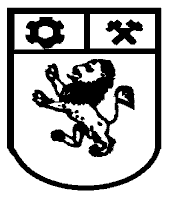 площад “20 април” № 13, тел.: (0357) кмет 6-00-41, факс: 6-30-68, информация 6-00-60, гл. счетоводител 6-00-89, e-mail:obstina@.abv.bg;              ДО ОБЩИНА ПАНАГЮРИЩЕгр. Панагюрище, пл. „20-ти април“ № 13ОФЕРТАза участие в обществена поръчка чрез публикуване на обява с предмет: „Доставка на строителни материали необходими на Община Панагюрище  ЗА ОБОСОБЕНА ПОЗИЦИЯ № ..............(посочва се номерът на обособената позиция, за която кандидатства)_________________________________________________(име на участника)_________________________________________________(адрес за кореспонденция)_________________________________________________(лице за контакт, телефон, факс и електронен адрес)№Наименование на материалаЕд.мяркаКоличество1                                 2   3    4I. БЕТОНОВИ ИЗДЕЛИЯ1.Плочи бетонови сиви размер 30/30/4Бр.9 0002Плочи бетонови сиви (повърхност каре 10/10) размер 30/30/5Бр.9 0003Плочи бетонови сиви размер 40/40/5  Бр.5 0004.Плочи бетонови цветни /червени, жълти/ размер 30/30/4Бр.5 0005.Бордюри 8/16/50Бр. 5006.Бордюри 15/25/50Бр.5007.Бордюри 18/35/50Бр. 3008.Паве бетоново  куб 10/10/6Бр.1 500№Наименование на материалаЕд.мяркаКоличество1                                 2   3    4I.ЦИМЕНТ1.Цимент сив торби 25кгбр6002.Цимент сив торби 50кгбр330Наименование на участника:ЕИК/БУЛСТАТ/ЕГН (или друга идентифицираща информация в съответствие със законодателството на държавата, в която участникът е установен) Седалище:Седалище:- пощенски код, населено място:- ул./бул. №, блок №, вход, етаж:Адрес за кореспонденция:Адрес за кореспонденция:- пощенски код, населено място:- ул./бул. №, блок №, вход, етаж:Телефон:Факс:E-mail адрес:(в случай, че участникът е обединение, информацията се попълва за всеки участник в обединението, като се добавят необходимият брой полета)(в случай, че участникът е обединение, информацията се попълва за всеки участник в обединението, като се добавят необходимият брой полета)Лица, представляващи участника по учредителен акт:(ако лицата са повече от едно, се добавят необходимият брой полета)Лица, представляващи участника по учредителен акт:(ако лицата са повече от едно, се добавят необходимият брой полета)Трите имена, ЕГН, лична карта №, адресТрите имена, ЕГН, лична карта №, адресТрите имена, ЕГН, лична карта №, адресТрите имена, ЕГН, лична карта №, адресТрите имена, ЕГН, лична карта №, адресТрите имена, ЕГН, лична карта №, адресТрите имена, ЕГН, лична карта №, адресТрите имена, ЕГН, лична карта №, адресТрите имена, ЕГН, лична карта №, адресТрите имена, ЕГН, лична карта №, адресТрите имена, ЕГН, лична карта №, адресТрите имена, ЕГН, лична карта №, адресУчастникът се представлява заедно или поотделно (невярното се зачертава) от следните лица: 1. …………………… 2. ……………………..Данни за банковата сметка: Обслужваща банка:……………………IBAN..........................................................BIC.............................................................Титуляр на сметката:............................................ЕИК/ЕГН:Вид на дейностите, които ще изпълнява:Дял от стойността на обществената поръчка (в %):ЕИК/ЕГН:Вид на дейностите, които ще изпълнява:Дял от стойността на обществената поръчка (в %): Дата ................/ ................../ .................Име и фамилия..................................................................Подпис..................................................................Приложение №СъдържаниеБрой и вид на документа (копие или оригинал) Оферта за участие – образец № 1 от образците към документацията за участие в обществената поръчкаСписък на документите и информацията, съдържащи се в офертата – образец № 2 от образците към документацията за участие в обществената поръчкаДокумент (договор или друго), в случай, че участникът е обединение, което не е юридическо лицеДекларация по чл. 97, ал. 5 от ППЗОП (за липсата на обстоятелствата по чл. 54, ал. 1, т. 1, 2 и 7 от ЗОП) – образец № 3 от образците към настоящата документация.Декларация по чл. 97, ал.5 от ППЗОП (за липсата на обстоятелствата по чл. 54, ал. 1, т. 3-5 от ЗОП) – образец № 4 от образците към настоящата документация.Техническо предложение за изпълнение на обособена позиция ......... – образец № 5 от образците към документацията за участие в обществената поръчкаЦеново предложение за обособена позиция ........ Образец № 6.1, № 6.2 от образците към документациятаДекларация за съгласие за участие като подизпълнител – Образец № 7, ако е приложимоДекларация по чл. 39, ал.3, т. 1, „д“ от ППЗОП – Образец № 8Списък - декларация за изпълнените доставки – Образец № 9, заедно с доказателство за извършената доставкаДекларация по чл. 3, т. 8 и чл. 4 от Закона за икономическите и финансовите отношения с дружествата, регистрирани в юрисдикции с преференциален данъчен режим, свързаните с тях лица и техните действителни собственици – Образец № 10Декларация за съгласие с клаузите на приложения проект на договор за обособената позиция, за която се участва – Образец № 11Декларация за срока на валидност на офертата –Образец № 12Декларация за броя на притежаваните МПС – марка и модел – Образец № 13. Декларацията следва да е придружена от документи, удостоверяващи собствеността или договор за наем/лизингДекларация за наличие на складова база – Образец № 14. Декларацията следва да е придружена от документи, удостоверяващи собствеността и годината на производство.Декларация за конфиденциалност по чл. 102, ал. 1 ЗОП – Образец № 15Документ за упълномощаване, когато лицето, което подава офертата, не е законният представител на участника – Пълномощно на лицето, упълномощено да представлява участника в настоящата обществена поръчка (когато участникът не се представлява от лицата, които имат право на това, съгласно документите му за съдебна регистрация.). Пълномощното следва да съдържа всички данни на лицата (упълномощен и упълномощител), както и изрично изявление, че упълномощеното лице има право да подпише офертата и да представлява участника в обществената поръчка;Други документи (ако е приложимо Дата ................/ ................../ .................Име и фамилия..................................................................Подпис.................................................................. Дата ................/ ................../ .................Име и фамилия..................................................................Подпис.................................................................. Дата ................/ ................../ .................Име и фамилия..................................................................Подпис.................................................................. Дата ................/ ................../ .................Име и фамилия..................................................................Подпис..................................................................№Наименование на материалаЕд.мяркаКоличествоЕд. цена без ДДСОбща стойност1                                 2   3    4      5       6I. БЕТОНОВИ ИЗДЕЛИЯ1.Плочи бетонови сиви размер 30/30/4Бр.9 0002Плочи бетонови сиви (повърхност каре 10/10) размер 30/30/5Бр.9 0003Плочи бетонови сиви размер 40/40/5  Бр.5 0004.Плочи бетонови цветни /червени, жълти/ размер 30/30/4Бр.5 0005.Бордюри 8/16/50Бр. 5006.Бордюри 15/25/50Бр.5007.Бордюри 18/35/50Бр. 3008.Паве бетоново  куб 10/10/6Бр.1 500                                                                                                  ВСИЧКО                                                                                                                                                                ВСИЧКО                                                                                                                                                                ВСИЧКО                                                                                                                                                                ВСИЧКО                                                                            ДДС 20%              ДДС 20%           ОБЩО           ОБЩО Дата ................/ ................../ .................Име и фамилия..................................................................Подпис..................................................................№Наименование на материалаЕд.мяркаКоличествоЕд. цена без ДДСОбща стойност1                                 2   3    4      5       6I.ЦИМЕНТ1.Цимент сив торби 25кгбр6002.Цимент сив торби 50кгбр330                                 ВСИЧКО                                                                  ВСИЧКО                                                                  ВСИЧКО                                                                    ДДС 20%                                   ДДС 20%                                   ДДС 20%                                                                                                        ОБЩО                                                                                                        ОБЩО                                                                                                        ОБЩО                                                                                                        ОБЩО Дата ................/ ................../ .................Име и фамилия..................................................................Подпис.................................................................. Дата ................/ ................../ .................Име и фамилия..................................................................Подпис.................................................................. Дата ................/ ................../ .................Име и фамилия..................................................................Подпис..................................................................№Предмет на изпълнената доставка и кратко описаниеПолучател на доставка и телефони за връзка с негоСтойност/цена (без ДДС) и количество/брой/обем на изпълнената  доставкаНачална и крайна дата на изпълнение на доставка  Дата ................/ ................../ .................Име и фамилия..................................................................Подпис.................................................................. Дата ................/ ................../ .................Име и фамилия..................................................................Подпис.................................................................. Дата ................/ ................../ .................Име и фамилия..................................................................Подпис.................................................................. Дата ................/ ................../ .................Име и фамилия..................................................................Подпис..................................................................Вид транспортно средствомоделОснование за ползване(собствена/наета/друго правно основание)1.2.3.4.5. Дата ................/ ................../ .................Име и фамилия..................................................................Подпис.................................................................. Дата ................/ ................../ .................Име и фамилия..................................................................Подпис..................................................................